Liceo Elvira Sánchez de Garcés                                      Unidad 1: Inecuaciones lineales.      Matemática  4º Medio                                                           Prof.  Mario  L.  Cisterna  B.WhatsApp:+56982681543Correo Electrónico: mcisternabahamonde@gmail.com  GUIA N° 7  EVALUACION FORMATIVA UNION E  INTERSECCION  DE INTERVALOS        (SEGUNDO SEMESTRE )I) Determina las siguientes uniones e intersecciones de intervalos. Expresa tu resultado de manera gráfica en la recta real, en forma de intervalo y como conjunto por comprensión.              ( 3 Puntos c/u. de un total de 18 Puntos)II) A partir de los intervalos  A=,  B=  y   C=. Determina cada unión e intersección de intervalos y luego represéntalos de manera gráfica en la recta real.                                         ( 3 Puntos c/u. de un total de 12 Puntos)III) Analiza la siguiente tabla. Luego, completa escribiendo  o  según corresponda.                                           (0,5 Punto c/u. de un total de 32 Puntos)III) Representa los siguientes  intervalos de manera gráfica y por comprensión.  ( 1 Punto c/u. de un total de 12 Puntos)Nombre:                                                                                        Curso:           Fecha: 24/08/2021              Objetivo De Aprendizaje: Representar conjuntos de números reales utilizando intervalos, representarlos en forma gráfica usando la recta real y la realización de operaciones con intervalos.Nivel de Exigencia: PJE.  TOTAL  GUIA: 62  Puntos      PJE.  OBT.  ESTUDIANTE:                             NOTA:    Fecha de entrega: Fines de Septiembre del 2021.a) ►FORMA GRAFICA►FORMA DE INTERVALO ►FORMA DE CONJUNTO POR COMPRESION d) ►FORMA GRAFICA►FORMA DE INTERVALO ►FORMA DE CONJUNTO POR COMPRESION b) ►FORMA GRAFICA►FORMA DE INTERVALO►FORMA DE CONJUNTO POR COMPRESION e) ►FORMA GRAFICA►FORMA DE INTERVALO►FORMA DE CONJUNTO POR COMPRESION c) ►FORMA GRAFICA►FORMA DE INTERVALO►FORMA DE CONJUNTO POR COMPRESION f) ►FORMA GRAFICA►FORMA DE INTERVALO►FORMA DE CONJUNTO POR COMPRESION XIntervaloIntervaloIntervaloIntervaloIntervaloIntervaloIntervaloIntervaloXINTERVALOCONJUNTO  COMPRENSIONGRAFICAMENTE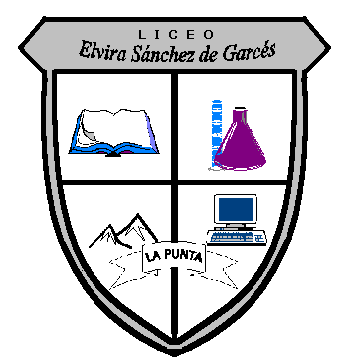 